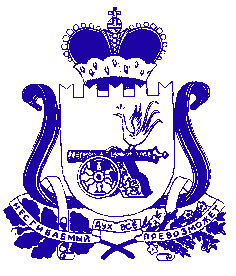 АДМИНИСТРАЦИЯ ПЕЧЕРСКОГО СЕЛЬСКОГО ПОСЕЛЕНИЯСМОЛЕНСКОГО РАЙОНА СМОЛЕНСКОЙ ОБЛАСТИР А С П О Р Я Ж Е Н И Еот  «20»  марта   2020 года                                                                       № 15Об утверждении анализа финансовых,экономических, социальных и иныхпоказателей развития малого и среднегопредпринимательства и эффективностиприменения мер по его развитию на территорииПечерского сельского поселения Смоленскогорайона Смоленской области по итогам 2019 года     Во исполнение Представления Прокуратуры Смоленского района Смоленской области № 08-02-2020 от 19.02.2020г «Об устранении нарушений законодательства о развитии малого и среднего предпринимательства в РФ,  в  соответствии с  Федеральным законом от 24.07.2007 N 209-ФЗ "О развитии малого и среднего предпринимательства в Российской Федерации", Федеральным законом от 06.10.2003 N 131-ФЗ «Об общих принципах организации местного самоуправления в Российской Федерации», Уставом Печерского сельского поселения Смоленского района Смоленской области 1. Утвердить анализ финансовых, экономических, социальных и иных
показателей развития малого и среднего предпринимательства и
эффективности применения мер по его развитию на территории Печерского сельского поселения Смоленского района Смоленской области по итогам 2019 года. 2.Настоящее распоряжение подлежит обнародованию путем размещения на официальном сайте  в сети «Интернет» pechersk.smol-ray.ru:Глава муниципального образованияПечерского сельского поселенияСмоленского района Смоленской области                                 Ю.Н. ЯнченкоУТВЕРЖДЕНРаспоряжением  Администрации                                                                               Печерского сельского поселения Смоленского района Смоленской областиОт 20.03.2020г  № 15Анализ финансовых, экономических, социальных и иных показателей развития малого и среднего предпринимательства и эффективности применения мер по его развитию на территории Печерского сельского поселения Смоленского района Смоленской области по итогам 2019 года       Анализ о состоянии, проблем и перспектив развития малого и среднего предпринимательства на территории Печерского сельского поселения Смоленского района Смоленской области по итогам 2019 года, подготовлен на основании статьи 11 Федерального закона от 24 июля . № 209-ФЗ «О развитии малого и среднего предпринимательства в Российской Федерации».      Структура малых предприятий на территории Печерского сельского поселения Смоленского района Смоленской области по видам экономической деятельности в течение ряда лет остается практически неизменной. Сфера торговли в связи с достаточно высокой оборачиваемостью капитала является наиболее предпочтительной для малого бизнеса. На территории Печерского сельского поселения Смоленского района Смоленской области по итогам 2019 года количество действующих малых предприятий составило 67  единиц. Из них:  объекты бытового обслуживания – 20 единиц  (бани, сауны, ремонт транспортных средств, ремонт и пошив одежды, парикмахерские и др); объекты розничной торговли и общественного питания – 35  единиц (магазин, супермаркеты, аптеки, киоски, закусочные, столовые, рестораны и прочие магазины), спортивные объекты – 11 единиц; крестьянско-фермерские хозяйства – 1  единица.      Конкурсы на получение грантов начинающим субъектам малого и среднего предпринимательства в Печерском  сельском поселении Смоленского района Смоленской области в 2019 году не проводились.     В целом на территории Печерского сельского поселения Смоленского района Смоленской области прослеживается положительная динамика развития субъектов малого и среднего предпринимательства.Основные проблемы, перспективы развития малого и среднего предпринимательства, предложения по его развитию на территории Печерского сельского поселения Смоленского района Смоленской областиНа развитие предпринимательства на территории Печерского сельского поселения Смоленского района Смоленской области серьезное влияние оказывают существующая экономическая ситуация и связанные с ней общие проблемы, а именно:- низкая доступность кредитных ресурсов при недостаточности собственного стартового капитала, слабый уровень знаний для успешного начала предпринимательской деятельности;высокая стоимость заемных средств, привлекаемых субъектами малого и среднего предпринимательства для осуществления хозяйственной
деятельности;
-дефицит квалифицированных кадров, недостаточный уровень
профессиональной подготовки;низкая предпринимательская активность молодежи.